CONNEXION ET ADMINISTRATION CENTRALISÉES POUR PLUS DE SIMPLICITÉPas de nouveau compte pour GéoSIEEEN ! Il suffira de changer de profil, sans renouveler votre mot de passe.Pour SIT’SVE, Une gestion électronique des documents associés est disponible et accessible en permanence.Si la solution vous intéresse, n’hésitez pas à nous solliciter pour plus de renseignements, un technicien pourra établir, si vous le souhaitez, une proposition chiffrée.CONTACTEric DANIONTél : 03 86 59 50 52 ou 06 30 16 58 87Mail : eric.danion@sieeen.frSig Tél : 03 86 59 76 90 poste 260 Mail : sig@sieeen.fr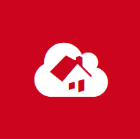 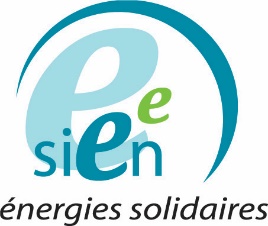 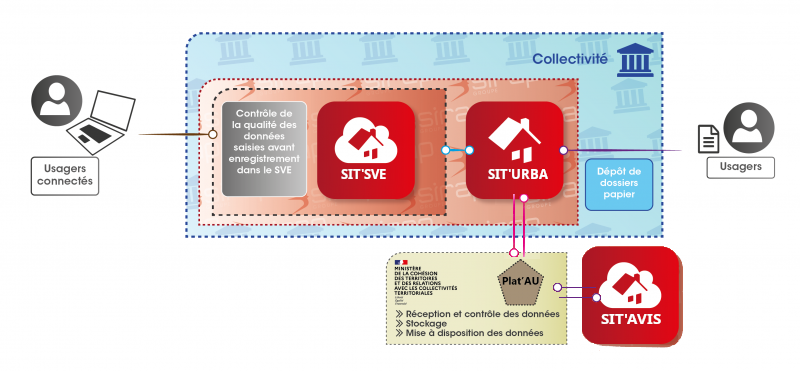 SIT’SVE, UNE APPLICATION SIMPLE, COMPLETE ET ADAPTÉEPour les administrés :Réalisation une DAU via un ordinateur ou un smartphone, en totale autonomie ;Aide au choix du CERFA correspondant à la demande de l’administré (questionnaire interactif) et assistance au renseignement avec détections d’erreurs de saisie ;Suivi des demandes via l’application et par mail, pour plus de réactivité dans les retours de dossier incomplet ou erroné ;Accès via France Connect.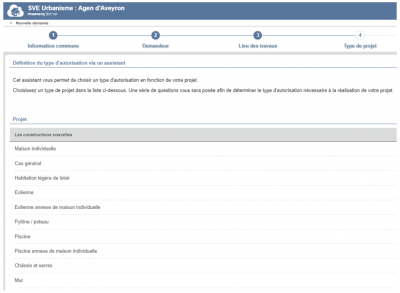 Pour les communes :Information en direct du dépôt d’une nouvelle DAU ;Processus d’instruction, de renvoi et de réception officielle facilités (la communes est le guichet unique pour les DAU) ;Possibilité de créer un plan de masse automatiquement ;Envoi automatique au service instructeur (Nièvre Ingénierie, DDT, … ;Veille juridique et mise à jour des CERFA.Pour le service instructeur :Demandes complètes accélérant et fiabilisant la procédure.DES DÉVELOPPEMENTS DÉDIÉS ET ADAPTÉS A LA PROBLÉMATIQUE MÉTIER.Cette application répond à deux obligations règlementaires en vigueur en vigueur depuis le 1er janvier 2022 :Article L. 423-3 du code de l'urbanisme : « Les communes […] doivent disposer d’une télé-procédure spécifique leur permettant de recevoir et d’instruire sous forme dématérialisée les demandes d’autorisation d’urbanisme (DAU) » ;Application : Décret n°2016-1491 du 4 novembre 2016, mise à jour par Décret 2018-954 du 5 Novembre 2018 : relatif aux exceptions à l'application du droit des usagers de SVE concernant les démarches effectuées auprès des collectivités territoriales ;Article L. 112-8 et -9 du code des relations entre le public et l'administration : « Toute personne, dès lors qu'elle s'est identifiée préalablement […] peut adresser, par voie électronique, une demande […] … ».